RHA Senate Meeting Agenda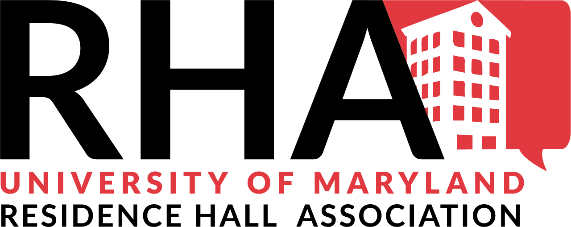 November 19, 20197:00PMBenjamin Banneker Room, Stamp Student UnionCall to Order									            Julian ChiveralOpen GalleryAttendanceApproval of MinutesExecutive Team ReportsCommittee ReportsResident Council ReportsEHB001F 2019: A Resolution to Restructure RHA Hall and Area Council Positions													    Emily BerryTJS001F 2019: A Resolution to Amend the Cecil Hall Visitation Policy	              Tyler StitcherCSH001F 2019: A Resolution to Approve Non-Mandatory Fees by the Department of			 Transportation Services for the Fiscal Year 2021			         Cameron HewittQAH001F 2019: A Resolution to Change the 133 Grocery Bus Route		 Quintin HarryConstitutional Question of the Day							      Dan Laffin Recognition										 Chanan Oshry
Adjournment